Encadrement, formation et évaluation des JOFF en : 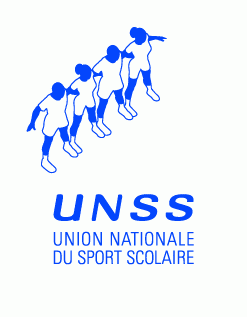 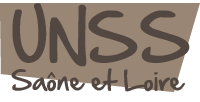 Modalités de formation et d’évaluation pour l’attribution du niveau District et Départemental→ Phase de formation interne dans les districts, lors de tournois amicaux→ Formation départementale collège en Janvier Sur 2 sites (Sennecey-le-Grand et Marcigny)→ Formation se fait également à l’occasionCombien de JOFF ?→ 1 JOff par équipe en district→ 1 JOff par équipe qualifiée dès les ¼ de finalesEncadrement des JOFF en compétition→ Les collègues concerbés par les journées